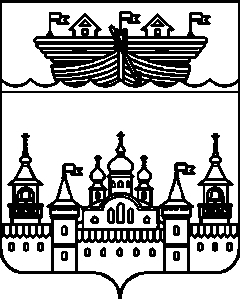 АДМИНИСТРАЦИЯ НЕСТИАРСКОГО СЕЛЬСОВЕТАВОСКРЕСЕНСКОГО МУНИЦИПАЛЬНОГО РАЙОНАНИЖЕГОРОДСКОЙ ОБЛАСТИПОСТАНОВЛЕНИЕ2 октября 2020 года	№91Об обеспечении пожарной безопасности объектов и                               населенных пунктов Нестиарского сельсовета в                                 осенне-зимний период 2020-2021  годов      Во исполнение распоряжения Правительства Нижегородской области от 18 сентября 2020 года №1030-р «Об обеспечении пожарной безопасности объектов и населенных пунктов в осенне-зимний период 2020-2021 годов», постановления администрации Воскресенского муниципального района Нижегородской области в осенне-зимний период 2020-2021 годов», в целях предупреждения пожаров и обеспечения безопасности людей в осенне-зимний период на территории Нестиарского сельсовета, администрация  Нестиарского  сельсовета Воскресенского муниципального района Нижегородской области постановляет:1.Руководствуясь требованиями статей 19, 25, 37 Федерального закона от 21 декабря 1994 года № 69-ФЗ «О пожарной безопасности», статьи 63 Федерального закона от 22 июля 2008 года № 123-ФЗ «Технический регламент о требованиях пожарной безопасности», Правил противопожарного режима в Российской Федерации, утвержденных постановлением Правительства Российской Федерации от 25 апреля 2012 года № 390: 1.1.Разработать и утвердить план противопожарных мероприятий по подготовке объектов и населенных пунктов к эксплуатации в осенне-зимний период  2020 – 2021 годов (прилагается).2.Настоящее постановление обнародовать на информационном стенде администрации и разместить на официальном сайте сети Интернет администрации Воскресенского муниципального района Нижегородской области3.  Контроль за исполнением настоящего  постановления оставляю за собой.4. Настоящее постановление вступает в силу со дня   подписания.Вр.и.о.Глава   администрации   					  Ю.Н.Харюнин                                                                                                                       УТВЕРЖДЕН                                                                                          Постановлением администрации                                             Нестиарского сельсовета Воскресенского муниципального района Нижегородской области  от 02.10.2020 г. №91 П Л А Ноб обеспечении пожарной безопасности объектов, жилищного фонда и населенных пунктов в эксплуатации в осенне-зимний период 2020 - 2021 годов                на территории  Нестиарского сельсовета  МЕРОПРИЯТИЯОтветственные за исполнениеСРОКИ ИСПОЛНЕНИЯПровести проверку пожарного автомобиляГлава администрации, работники МПОдо 10 октября 2020 Проверить состояние существующих водоисточников в населённых пунктах. Оборудовать водозабор на р. Марк у д.МарковоГлава администрации,депутат д.Марково-Миронов Н.Б.до 12.10.2020до 01.11.2020Провести утепление пожарного депо, доукомплектовать пожарный автомобиль горюче-смазочными материаламиГлава администрации,старший пожарный - Буряков А.Н.до 01.11.20204.Проверить работу мотопомп:д.Никаново-Скатов А.И.,д.Марково-Миронов Н.Б.,с.Нестиары-Беленков С.К.,Ответственные,глава администрациидо 15.10.20205.Выполнить мероприятия по созданию защитных противопожарных полос, предупреждающих распространение огня при природных пожарахглава администрациидо 01.11.20206.Продолжить работу по разъяснению населению необходимости соблюдения мер пожарной безопасности силами депутатов, администрации, работников МПОглава администрации, депутаты по округам,работники МПОосенне-зимний период7.Провести встречи во всех населённых пунктах по разъяснению мер пожарной безопасности. Организовать распространение памяток на противопожарную тематикуглава администрации, депутаты по округамдо 15.11.20208.Закрепить ответственных за содержанием незамерзающих прорубей в зимнее время в населённых пунктах, обеспечить очистку от снега подъездов в зимнее времяглава администрациидо 1.12.20209.Организоватьраспространение памяток на противопожарную, тематику, особо обратив внимание на установку в жилых помещениях АПИ (автономный пожарный извещатель)глава администрации, депутаты по округам,работники МПОосенне-зимний период10.Назначить ответственного за проведение профилактической операции «Жильё» с 10.9.2020 по 31.03.2021глава администрации1.10.202011. Обновить списки пожилых одиноко проживающих, многодетных семей, лиц, склонных к употреблению спиртных напитковспециалист администрациидо 1.11.202012.На встречах с населением по противопожарной тематике особое внимание уделить правильной эксплуатации печей, электроприборов, очистке прилегающей к дому территории от сухой растительности, мусоравсе субъекты профилактикипостоянно